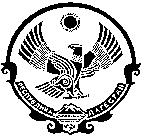 СОБРАНИЕ  ДЕПУТАТОВ  МУНИЦИПАЛЬНОГО  ОБРАЗОВАНИЯ СЕЛЬСКОЕ ПОСЕЛЕНИЕ«СЕЛО ГЕЛЬБАХ» КИЗИЛЮРТОВСКОГО РАЙОНА РЕШЕНИЕ

________________________ 2013 г.                                           № __________________«Об утверждении Правил благоустройства и содержания территории   муниципального образования СП «Село Гельбах»»В соответствии с Федеральным законом Российской Федерации от 06 октября 2003 г. № 131-ФЗ "Об общих принципах организации местного самоуправления в Российской Федерации" и в целях улучшения благоустройства и санитарного состояния территории поселения, создания благоприятных условий проживания граждан Собрание депутатов  МО сельского поселения «село Гельбах» решило: Утвердить Правила благоустройства и содержания территории   муниципального образования СП «село Гельбах» (Приложение).Опубликовать настоящее решение в газете «Неделя Кизилюрта».Решение вступает в силу со дня его официального опубликования.ПредседательСобрания депутатов                                                                              Хаматиров М.Б. МО СП «село Гельбах»Правила благоустройства и содержания территории   муниципального образования СП «село Гельбах»I. ОБЩИЕ ПОЛОЖЕНИЯ1. Общие положения1.1. Настоящие Правила благоустройства и содержания территории муниципального образования СП «село Гельбах» (далее - Правила) разработаны в соответствии с Федеральным законом от 06.10.2003 № 131-ФЗ "Об общих принципах организации местного самоуправления Российской Федерации", Уставом муниципального образования СП «село Гельбах», с требованиями действующего законодательства.1.2. Настоящие Правила разработаны с целью благоустройства и содержания территории муниципального образования СП «село Гельбах», установления требований при выполнении уборочных работ, обеспечивающих чистоту и необходимые условия для безопасного движения транспортных средств, пешеходов, ответственности за нарушение санитарного содержания и благоустройства территории поселения, состояние объектов наружного освещения, зеленых насаждений, зданий, сооружений и других объектов инфраструктуры муниципального образования СП «село Гельбах».1.3. Настоящие Правила обязательны для применения всеми физическими и юридическими лицами независимо от их организационно-правовой формы.1.4. Правила действуют на всей территории муниципального образования СП «село Гельбах».1.5. Инструкции, регламенты, положения и иные акты, регулирующие вопросы благоустройства и содержания территории поселения, не должны противоречить требованиям настоящих Правил.1.6. Контроль за исполнением настоящих Правил осуществляют администрация муниципального образования СП «село Гельбах» и уполномоченные ей органы, организации и должностные лица.2. Основные понятияАрхитектурные объекты малых форм – скамейки, лавочки, декоративные ограждения, урны, клумбы, цветники, декоративные скульптуры, оборудования детских площадок и т.д. Благоустройство территории муниципального образования – комплекс мероприятий, направленных на создание благоприятных, здоровых и культурных условий жизни, трудовой деятельности и досуга населения в границах муниципального образования и осуществляемых органами государственной власти, органами местного самоуправления, физическими и юридическими лицами. Закрепленная территория – часть территории муниципального образования, предназначенная для содержания физическими и юридическими лицами, включающая в себя земельный участок, принадлежащий указанным лицам на праве собственности, аренды, постоянного (бессрочного) пользования, пожизненного наследуемого владения, и прилегающую к нему территорию. Придомовая территория – земельный участок, на котором расположен жилой дом и который предоставлен собственникам жилых помещений в собственность и предназначен для организации мест отдыха, детских, физкультурных и хозяйственных площадок, зеленых насаждений, создания пешеходных дорожек, проездов и мест стоянки автотранспорта данного жилого дома. Прилегающая территория – участок территории с газонами, архитектурными объектами малых форм и другими сооружениями, непосредственно примыкающий к границе земельного участка, принадлежащего физическому или юридическому лицу на праве собственности, аренды, постоянного (бессрочного) пользования, пожизненного наследуемого владения. Объекты внешнего благоустройства общего пользования – дороги и площади, тротуары, пешеходные и велосипедные дорожки с дорожными знаками и сигналами, скамейками и диванами, урнами и контейнерами по сбору мусора, павильонами ожидания транспорта, открытые и закрытые водостоки, мосты, путепроводы, трубы,  парки, скверы, бульвары, сады общего пользования и т. д. Территория общего пользования – прилегающая территория  и другая территория общего пользования (территория парков, скверов, рощ, садов, бульваров, площадей, улиц и т. д.). Уборка территории – виды деятельности, связанные со сбором, вывозом в специально отведенные для этого места отходов деятельности физических и юридических лиц, другого мусора, снега, а также иные мероприятия, направленные на обеспечение экологического и санитарно-эпидемиологического благополучия населения и охрану окружающей среды. Устройства наружного освещения - технические сооружения и приборы, предназначенные для освещения улиц, площадей, дворов, пешеходных переходов, подъездов зданий, номерных знаков домов. 2. ОСНОВЫ БЛАГОУСТРОЙСТВА  МУНИЦИПАЛЬНОГО ОБРАЗОВАНИЯ 2.1. Понятие благоустройства территории муниципального образования Благоустройство территории муниципального образования  представляет собой комплекс мероприятий, направленных на создание благоприятных, здоровых и культурных условий жизни, трудовой деятельности и досуга населения в границах муниципального образования и осуществляемых органами государственной власти, органами местного самоуправления, физическими и юридическими лицами. К видам работ по благоустройству территории относятся: 1) уборка территории, включающая в себя регулярную очистку тротуаров и иных территорий с твердым покрытием от грязи, мусора, снега и льда, газонов – от мусора, вывоз мусора, твердых бытовых отходов, снега, уход за зелеными насаждениями; 2) содержание элементов внешнего благоустройства; 3) озеленение территории муниципального образования; 4) содержание и эксплуатация дорог; 5) освещение населенных пунктов муниципального образования. Объектом благоустройства выступает здание, строение, инженерное сооружение, строительная площадка, рекламная конструкция, опора линий электроснабжения или связи, архитектурные объекты малых форм и другие сооружения, а также земельный участок, закрепленный за физическими и юридическими лицами на праве собственности, аренды, постоянного (бессрочного) пользования, пожизненного наследуемого владения, вместе с прилегающей к нему территорией. Границы прилегающей территории, определяются: 1) на улицах с двухсторонней застройкой по длине занимаемого участка, по ширине – до оси проезжей части улицы; 2) на улицах с односторонней застройкой по длине занимаемого участка, а по ширине – на всю ширину улицы, включая противоположный тротуар и 10 метров за тротуаром (при наличии тротуара); 3) на дорогах, подходах и подъездных путях к организациям, а также к жилым микрорайонам, карьерам, гаражам, складам и земельным участкам – по всей длине дороги, включая 10-метровую зеленую зону; 4) на строительных площадках – территория не менее 15 метров от ограждения стройки по всему периметру; 5) для некапитальных объектов торговли, общественного питания и бытового обслуживания населения – в радиусе не менее 10 метров; 6) для иных объектов – территория на расстоянии 10 метров по периметру соответствующего объекта. В случае нахождения нескольких объектов на расстоянии менее 20 метров друг от друга территория между ними делится на равные части. Проведение работ по благоустройству осуществляется широким кругом лиц. Физические и юридические лица обязаны соблюдать чистоту и порядок на территории муниципального образовании в соответствии с принятыми правилами благоустройства территории муниципального образования. За их нарушение согласно закону субъекта Российской Федерации виновное лицо может быть привлечено к административной ответственности. Органы местного самоуправления также создают муниципальные унитарные предприятия, осуществляющие работы по благоустройству территории муниципального образования, либо заключают договоры на выполнение указанных работ со специализированными организациями. 2.2. Полномочия органов государственной власти и органов местного самоуправления в сфере благоустройства Правовую основу деятельности органов государственной власти и органов местного самоуправления в сфере благоустройства территории муниципального образования составляют федеральные законы от 6 октября 1999 г. № 184-ФЗ «Об общих принципах организации законодательных (представительных) и исполнительных органов государственной власти субъектов Российской Федерации», от 6 октября 2003 г. № 131-ФЗ «Об общих принципах организации местного самоуправления в Российской Федерации» и иные федеральные законы. В соответствии с ними к полномочиям органов государственной власти субъектов Российской Федерации отнесено установление административной ответственности за нарушение нормативных правовых актов субъектов Российской Федерации и муниципальных правовых актов (в том числе правил благоустройства территории муниципального образования). К вопросам местного значения муниципального образования в сфере благоустройства относятся: 1) организация благоустройства и озеленения территории муниципального образования, использования и охраны лесов, расположенных в границах населенных пунктов муниципального образования; 2) организация освещения улиц и установки указателей с названиями улиц и номерами домов; 3) организация сбора и вывоза бытовых отходов и мусора; 4) организация ритуальных услуг и содержание мест захоронения. Для решения названных вопросов местного значения органы местного самоуправления: 1) утверждают правила благоустройства муниципального образования; 2) финансируют мероприятия по организации благоустройства и озеленения территории муниципального образования, включая текущее содержание и ремонт объектов благоустройства (парков, скверов, зеленых зон и др.), строительство, реконструкцию, эксплуатацию, текущий и капитальный ремонт сетей уличного освещения, озеленение территории, обеспечение санитарного содержания территорий муниципального образования, включая отлов бродячих животных; 3) в случае необходимости создают муниципальные унитарные предприятия, оказывающие услуги по благоустройству и озеленению территории муниципального образования; 4) формируют и размещают муниципальный заказ по ремонту и обслуживанию объектов благоустройства, озеленению и освещению территорий, улично-дорожной сети и объектов безопасности движения муниципального образования; 5) принимают и организуют выполнение муниципальных программ благоустройства и озеленения территории муниципального образования; 6) приобретают и обеспечивают содержание имущества, предназначенного для организации благоустройства и озеленения и находящегося в муниципальной собственности; 7) осуществляют контроль, организацию эксплуатации с проведением своевременного ремонта сетей наружного освещения. 8) обеспечивают организацию и проведение торжественных и праздничных мероприятий в муниципальном образовании; 9) привлекают субъектов предпринимательской деятельности и население к благоустройству и озеленению территории муниципального образования. Финансовое обеспечение мероприятий, связанных с благоустройством территории муниципального образования, относятся к расходным обязательствам муниципального образования и осуществляется в пределах средств, предусмотренных в местном бюджете на эти цели, и в соответствии с объемом фактически выполненных работ по муниципальному заказу. 3. ОРГАНИЗАЦИЯ БЛАГОУСТРОЙСТВА СЕЛЬСКОГО ПОСЕЛЕНИЯ 3.1. Основные мероприятия органов местного самоуправления по организации благоустройства территории муниципального образования Органы местного самоуправления в сфере благоустройства: 1) разрабатывают и утверждают решением представительного органа муниципального образования правила благоустройства территории муниципального образования; 2) организуют работу административных комиссий и уполномоченных лиц по составлению протоколов об административных правонарушениях в соответствии с законом субъекта Российской Федерации об административной ответственности за нарушение правил благоустройства территории муниципального образования; 3) организуют контроль за соблюдением правил производства земляных работ и своевременного восстановления дорожного полотна, зеленных насаждений и других элементов благоустройства;          4) закрепляют объекты внешнего благоустройства общего пользования за муниципальными унитарными предприятиями или специализированными организациями по договору; 5) включают условия по содержанию прилегающей территории (в радиусе 10 м) в договоры аренды и постоянного бессрочного пользования земельных участков, находящихся в муниципальной собственности, при их заключении с физическими и юридическими лицами; 6) составляют и утверждают списки улиц и проездов, подлежащих механизированной уборке, определяют сроки и периодичность уборки; 7) обеспечивают установление в достаточном количестве на площадях, улицах, парках, остановках общественного транспорта и других местах урны для мусора; 8) проводят разъяснительную работу с жителями о запрещении установки изгороди в местах общего пользования и занятии огородничеством в местах, не отведенных для этих целей; 9) заключают договоры со специализированными организациями на сбор и вывоз бытового мусора; 10) составляют ежегодный план благоустроительных работ; 11) проводят инвентаризацию объектов благоустройства и формируют базу данных об этих объектах; 12) организуют проведение конкурсов по благоустройству;          13) организуют проведение месячников (субботников) по благоустройству территории муниципального образования. 3.2. Принятие правил благоустройства территории муниципального образованияВ соответствии с пунктом 19 части 1 статьи 14 и пунктом 25 части 1 статьи 16 Федерального закона от 6 октября 2003 г. № 131-ФЗ «Об общих принципах организации местного самоуправления в Российской Федерации» к вопросам местного значения поселения  относится организация благоустройства и озеленения территории муниципального образования. Для решения данного вопроса Собрание депутатов муниципального образования утверждает правила благоустройства территории муниципального образования (Приложение № 1). Правила благоустройства территории муниципального образования устанавливают единые и обязательные для исполнения физическими и юридическими лицами нормы и требования в сфере внешнего благоустройства и содержания территорий в границах муниципального образования. Задачами правил благоустройства являются: 1) установление единого порядка содержания территории муниципального образования; 2)  привлечение к осуществлению мероприятий по содержанию территории муниципального образования физических и юридических лиц; 3) усиление контроля за использованием, охраной и благоустройством территории муниципального образования, повышение ответственности физических и юридических лиц за соблюдение чистоты и порядка в муниципальном образовании. Правила благоустройства территории муниципального образования содержат следующие разделы: 1) общие положения, в которых раскрываются предмет регулирования и основные понятия, используемые в правилах; 2) требования к уборке территории муниципального образования; 3) особенности уборки территории в весенне-летний период; 4) особенности уборки территории в осенне-зимний период; 5) порядок содержания элементов внешнего благоустройства; 6) требования к озеленению территории муниципального образования; 7) требования к содержанию и эксплуатации дорог; 8) требования к освещению территории муниципального образования; 9) требования к проведению работ при строительстве, ремонте, реконструкции коммуникаций; 10) требования к содержанию животных на территории муниципального образования; 11) особые требования к доступности инфраструктуры муниципального образования для пожилых лиц и инвалидов; 12) порядок и требования к праздничному оформлению населенных пунктов муниципального образования; 13) контроль за исполнением правил благоустройства территории муниципального образования. 3.3. Установление административной ответственности за нарушение правил благоустройства Кодексом  РД об административных правонарушениях установлены составы административных правонарушений в сфере благоустройства, виды административных наказаний и перечень должностных лиц, уполномоченных составлять протоколы об административных правонарушениях и рассматривать дела об административных правонарушениях. В качестве административных правонарушений в сфере благоустройства могут признаваться: 1) нарушение порядка и условий содержания закрепленной территории,  установленной органами местного самоуправления; 2) нарушение правил подготовки и проведения земляных, строительных и дорожных работ; 3) размещение и (или) хранение строительных материалов на дорогах, тротуарах, кюветах, газонах, выездах на тротуары и пешеходных дорожках; 4) загромождение и (или) захламление придомовой территории, территории общего пользования строительным или бытовым мусором (материалом), складирование дров; 5) непринятие мер по отводу и пропуску талых и ливневых вод с придомовой территории, территории организации и прилегающей к ним территории общего пользования; 6) мойка автомашин и других транспортных средств, слив горюче-смазочных материалов на придомовой территории и прилегающей к ней территории общего пользования; 7) повреждение зеленых насаждений и клумб, вырубка деревьев и кустарников на территории населенных пунктов муниципальных образований; 8) ссжигание мусора в неустановленных местах; 9) повреждение или перемещение скамеек, оборудования для детских площадок, контейнеров для бытовых отходов и урн; 10) размещение плакатов, объявлений, листовок вне мест, специально отведенных органами местного самоуправления; 11) выгул собак и иных домашних животных на детских и физкультурных площадках, в парках, скверах, а также несоблюдение владельцами домашних животных обязанностей по их содержанию, установленных нормативными правовыми актами органов местного самоуправления; 12) выпас сельскохозяйственных животных и птицы в черте населенного пункта вне мест, установленных для этого органами местного самоуправления; 13) торговля в не установленных органами местного самоуправления местах; 14) отсутствие вывесок и указателей на жилых домах, зданиях и сооружениях; 15) уничтожение или повреждение номерных знаков домов, указателей названий улиц, переулков, кварталов, микрорайонов, бульваров, проспектов; 16) нарушение порядка установки памятников, мемориальных досок и других ритуальных знаков памяти; 17) оставление открытых люков смотровых колодцев и камер на инженерных подземных сооружениях и коммуникациях. За указанные правонарушения применяются административные наказания в виде предупреждения или административного штрафа. 3.4. Закрепление содержания территории муниципального образованияза физическими и юридическими лицамиДля обеспечения выполнения работ по благоустройству вся территория муниципального образования закрепляется в соответствии с правилами благоустройства за физическими и юридическими лицами: 1) за физическими и юридическими лицами, которым принадлежит земельный участок на праве собственности, аренды, постоянного (бессрочного) пользования, пожизненного наследуемого владения, - указанный земельный участок (придомовая территория и территория организаций) и прилегающая к нему территория. При этом они обязуются собственными силами или по договору со специализированными организациями осуществлять: – уборку этих территорий от грязи, мусора, снега и льда, газонов – от мусора, вывоз мусора, твердых бытовых отходов, снега, уход за зелеными насаждениями; – содержание элементов внешнего благоустройства которые принадлежат им на праве собственности, хозяйственного ведения, оперативного управления; – содержание и сохранность зеленых насаждений, находящихся на вышеуказанных территориях. В случае невыполнения указанных мероприятий виновное лицо привлекается к административной ответственности; 2) за муниципальными унитарными предприятиями либо иными специализированными организациями любой формы собственности на основании гражданско-правовых договоров обслуживания и содержания – иные территории общего пользования с находящимися на них объектами. К объектам благоустройства общего пользования относятся:  1) проезжая часть улиц, дорог и площадей, тротуары, пешеходные и велосипедные дорожки с дорожными знаками и сигналами, скамейками и диванами, урнами и контейнерами по сбору мусора, павильонами ожидания транспорта; 2) открытые и закрытые водостоки; 3) мосты, путепроводы, трубы, транспортные и пешеходные тоннели; 4) подпорные стенки набережных, береговые укрепления, съезды, а также другие подпорные стенки; 5) горизонтальные и вертикальные дренажные насосные станции; 6) противооползневые сооружения; 7) водоемы и плотины; 8) переправы и пункты платных проездов транспорта; 9)  парки, скверы, бульвары, сады общего пользования и элементы архитектуры малых форм при них, зеленые насаждения на улицах и дорогах, а также земельные территории, занятые плантациями для выращивания саженцев, деревьев и кустарников; 10) сливные станции и пункты, свалки и полигоны отходов, поля компостирования, общественные уборные, скотомогильники и другие сооружения санитарной уборки; 11) элементы простейшего водоснабжения, используемого для поливки улиц и зеленых насаждений (шахтные и механические колодцы, открытые водоемы, противопожарные водоемы и др.); 12) наружные электросети и сооружения уличного освещения, включая линии электропередач до 1000 в., аппаратура диспетчерской связи и телемеханики; 13) кладбища, крематории. Муниципальные унитарные предприятия либо иные специализированные организации любой формы собственности на основании договоров обязуются осуществлять весь комплекс работ по благоустройству, в том числе уборку территорий общего пользования, которые не закреплены за физическими и юридическими лицами, содержание элементов внешнего благоустройства общего пользования, озеленение территории муниципального образования, содержание и эксплуатацию дорог, освещение населенных пунктов муниципального образования. 3.5. Участие граждан в проведении работ по благоустройствутерритории муниципального образованияДля участия граждан в проведение работ по благоустройству территории муниципального образования органам местного самоуправления рекомендуется: 1) организовывать на регулярной основе проведение конкурсов по благоустройству на лучший дом,  улицу; 2) принимать решения о привлечении граждан к выполнению на добровольной основе работ по благоустройству территории муниципального образования (в том числе учащихся в период каникул); 3) проводить разъяснительную работу с жителями; 4) оказывать органам территориального общественного самоуправления, товариществам собственников жилья и иным добровольным объединениям граждан  экономическую поддержку в различных формах, в том числе путем предоставления в соответствии с законодательством льгот по уплате налогов и сборов, по оплате за жилое помещение и коммунальные услуги, пользование муниципальным имуществом, а также размещения среди них на конкурсной основе муниципальных социальных заказов; 5) стимулировать участие граждан в месячниках (субботниках) по благоустройству территории муниципального образования. Для проведения конкурса по благоустройству глава местной администрации принимает постановление, в котором объявляет конкурс (например, на лучший дом,  улицу), утверждает положение о конкурсе (Приложение № 2) и  состав комиссии по подведению итогов конкурса (Приложение № 3), а также возлагает контроль за исполнением постановления на конкретное должностное лицо органа местного самоуправления. В положении о конкурсе определяются цели и задачи конкурса, номинации, критерии оценки, а также порядок проведения конкурса и подведения итогов. В соответствии с частью 2 статьи 17 Федерального закона от 6 октября 2003 г. № 131-ФЗ «Об общих принципах организации местного самоуправления в Российской Федерации» для привлечения граждан к выполнению на добровольной основе социально значимых для муниципального образования  работ (в том числе дежурств) в целях решения вопросов местного значения в уставах муниципальных образований предусматриваются соответствующие положения. При этом к выполнению социально значимых работ могут привлекаться совершеннолетние трудоспособные жители муниципального образования в свободное от основной работы или  учебы  время на безвозмездной основе не более чем один раз в три месяца. Социально значимыми работами являются работы, не требующие специальной профессиональной подготовки, и их продолжительность не может составлять более четырех часов подряд. Разъяснительная работа с жителями может осуществляться посредством публикаций в средствах массовой информации, организации проведения круглых столов, собраний, сходов, выпуска специальных брошюр и буклетов, организации проведения специализированных акций, прямой рассылки писем и обращений, размещения плакатов в публичных местах, проведения опросов и анкетирования среди жителей, открытия телефонной линии для граждан и т.д. Для проведения месячников (субботников) по благоустройству территории муниципального образования глава местной администрации принимает постановление, в котором устанавливаются сроки проведения месячника (субботника) санитарной очистки, благоустройства и озеленения, утверждается план мероприятий по проведению месячника весенней санитарной очистки и благоустройства и состав комиссии по подведению итогов, поручается конкретным должностным лицам проинформировать население о проведении и итогах месячника (субботника) через средства массовой информации, а также устанавливается лицо, осуществляющее контроль за исполнением данного постановления. Приложение № 1 ПРАВИЛА БЛАГОУСТРОЙСТВА МО СЕЛЬСКОГО ПОСЕЛЕНИЯ «село Гельбах» 1. Общие положения 1.1. Правила благоустройства территории МО сельского поселения «село Гельбах»  (далее по тексту – Правила) в соответствии с действующим законодательством устанавливают порядок организации благоустройства и озеленения территории МО сельского поселения «село Гельбах», содержания зеленых насаждений, очистки и уборки  территории и обязательны для всех физических и юридических лиц, независимо от их организационно-правовых форм. 1.2. В настоящих Правилах используются следующие понятия: - благоустройство - комплекс мероприятий, направленных на обеспечение и улучшение санитарного и эстетического состояния территории муниципального образования, повышение комфортности условий проживания для жителей муниципального образования, поддержание единого архитектурного облика населенных пунктов муниципального образования; - уборка территорий - виды деятельности, связанные со сбором, вывозом в специально отведенные для этого места отходов деятельности физических и юридических лиц, другого мусора, снега, а также иные мероприятия, направленные на обеспечение экологического и санитарно-эпидемиологического благополучия населения и охрану окружающей среды; - домовладелец - физическое (юридическое) лицо, пользующееся (использующее) жилым помещением, находящимся у него на праве собственности, или по договору (соглашению) с собственником жилого помещения или лицом, уполномоченным собственником; - прилегающая территория - земельный участок или его часть, с газонами, малыми архитектурными формами и другими сооружениями. Границы прилегающих территорий, если иное не установлено договорами аренды земельного участка, безвозмездного срочного пользования земельным участком, определяются: 1) на улицах с двухсторонней застройкой по длине занимаемого участка, по ширине - до оси проезжей части улицы; 2) на улицах с односторонней застройкой по длине занимаемого участка, а по ширине - на всю ширину улицы, включая противоположный тротуар и 10 метров за тротуаром (при наличии тротуара); 3) на дорогах, подходах и подъездных путях к промышленным организациям, а также к жилым микрорайонам, карьерам, гаражам, складам и земельным участкам - по всей длине дороги, включая 10-метровую зеленую зону; 4) на строительных площадках - территория не менее 15 метров от ограждения стройки по всему периметру; 5) для некапитальных объектов торговли, общественного питания и бытового обслуживания населения - в радиусе не менее 10 метров; - восстановительная стоимость зеленых насаждений - материальная компенсация ущерба, выплачиваемая за нанесение вреда зеленым насаждениям, находящимся в муниципальной собственности, взимаемая при санкционированных пересадке или сносе зеленых насаждений, а также при их повреждении или уничтожении; - зеленые насаждения - древесные, кустарниковые и травянистые растения, расположенные на территории муниципального образования; - место временного хранения отходов - контейнерная площадка, контейнеры, предназначенные для сбора твердых бытовых отходов; - производитель отходов - физическое или юридическое лицо, образующее отходы в результате своей деятельности. 2. Уборка территории МО сельского поселения «село Гельбах» 2.1. Физические и юридические лица, независимо от их организационно-правовых форм, обязаны обеспечить своевременную и качественную очистку и уборку отведенных им в установленном порядке земельных участков и прилегающих территорий в соответствии с действующим законодательством, настоящими Правилами и порядком сбора, вывоза и утилизации бытовых отходов, утверждаемые решением Совета депутатов МО сельского поселения «село Гельбах». Организацию уборки иных территорий осуществляет  администрация МО сельского поселения «село Гельбах», по соглашениям со специализированными организациями в пределах средств, предусмотренных на эти цели в бюджете муниципального образования. 2.2. Каждая промышленная организация обязана создать защитные зеленые полосы, оградить жилые кварталы от производственных сооружений, благоустроить и содержать в исправности и чистоте выезды из организации и строек на магистрали и улицы. 2.3. На территории МО сельского поселения «село Гельбах» запрещается накапливать и размещать отходы и мусор в несанкционированных местах. Лица, разместившие отходы в несанкционированных местах, обязаны за свой счет провести уборку и очистку данной территории, а при необходимости - рекультивацию земельного участка. В случае невозможности установления лиц, разместивших отходы на несанкционированных свалках, удаление отходов и рекультивация территории свалок производится за счет лиц, обязанных обеспечить уборку данной территории в соответствии с пунктом 2.1 Правил. 2.4. Сбор и вывоз отходов и мусора осуществляется по контейнерной или бестарной системе в порядке, установленном действующими нормативными правовыми актами. 2.5. На территории общего пользования муниципального образования запрещается сжигание отходов и мусора. 2.6. Организация уборки территорий муниципального образования осуществляется на основании использования показателей нормативных объемов образования отходов у их производителей. 2.7. Вывоз бытовых отходов и мусора из жилых домов, организаций торговли и общественного питания, культуры, детских и лечебных заведений осуществляется указанными организациями и домовладельцами, а также иными производителями отходов самостоятельно либо на основании договоров со специализированными организациями. Вывоз строительного мусора от ремонта производится силами лиц, осуществляющих ремонт, в специально отведенные для этого места. Запрещается складирование строительного мусора в места временного хранения отходов. 2.8. Для сбора отходов и мусора физические и юридические лица, указанные в пункте 2.1 Правил, организуют место временного хранения отходов, осуществляют его уборку и техническое обслуживание. Размещение места временного хранения отходов определяется администрацией МО сельского поселения «село Гельбах» по месту нахождения предполагаемого места временного хранения отходов в порядке, установленном постановлением главы   МО сельского поселения «село Гельбах». 2.9. В случае, если производитель отходов, осуществляющий свою бытовую и хозяйственную деятельность на земельном участке, в жилом или нежилом помещении на основании договора аренды или иного соглашения с собственником, не организовал сбор, вывоз и утилизацию отходов самостоятельно, обязанности по сбору, вывозу и утилизации отходов данного производителя отходов возлагаются на собственника вышеперечисленных объектов недвижимости, ответственных за уборку территорий в соответствии с Правилами. 2.10. Для предотвращения засорения улиц, площадей, скверов и других общественных мест отходами устанавливаются специально предназначенные для временного хранения отходов емкости малого размера - не более 0,35 куб. м (урны, баки). Установка емкостей для временного хранения отходов и их очистка осуществляются лицами, ответственными за уборку соответствующих территорий в соответствии с пунктом 2.1 Правил. Урны (баки) должны содержаться в исправном и опрятном состоянии, очищаться по мере накопления мусора и не реже одного раза в месяц промываться и дезинфицироваться. 2.11. Удаление с контейнерной площадки и прилегающей к ней территории отходов, высыпавшихся при выгрузке из контейнеров в мусоровозный транспорт, производят работники организации, осуществляющей вывоз отходов. 2.12. Вывоз отходов должен осуществляться способами, исключающими возможность их потери при перевозке, создания аварийной ситуации, причинения транспортируемыми отходами вреда здоровью людей и окружающей среде. Вывоз опасных отходов осуществляется организациями, имеющими лицензию, в соответствии с требованиями законодательства Российской Федерации. 2.13. При уборке в ночное время должны принимать меры, предупреждающие шум. 2.14. Уборку и очистку автобусных остановок производят организации, в обязанность которых входит уборка территорий улиц, на которых расположены эти остановки. 2.15. Уборку и очистку конечных автобусных остановок, территорий диспетчерских пунктов обеспечивают организации, эксплуатирующие данные объекты. Уборка и очистка остановок, на которых расположены некапитальные объекты торговли, осуществляются владельцами некапитальных объектов торговли в границах, установленных пунктом 1.2 Правил. 2.16. Эксплуатация и содержание в надлежащем санитарно-техническом состоянии водоразборных колонок, в том числе их очистка от мусора, льда и снега, а также обеспечение безопасных подходов к ним возлагаются на организации, в чьей собственности находятся колонки. 2.17. Администрации рынков организуют работу по очистке и уборке территории рынков и прилегающих к ним территорий в соответствии с действующими санитарными нормами и правилами торговли на рынках. 2.18. Специализированные организации по озеленению муниципального образования осуществляют содержание и уборку скверов и прилегающих к ним тротуаров, проездов и газонов по соглашению с администрацией МО сельского поселения «село Гельбах» за счет средств, предусмотренных в бюджете муниципального образования на соответствующий финансовый год на эти цели. 2.19. Содержание и уборка скверов, парков, зеленых насаждений, находящихся в собственности организаций, домовладельцев либо на прилегающих территориях, производятся силами и средствами этих организаций, домовладельцев самостоятельно или по договорам со специализированными организациями под контролем администрации МО сельского поселения «село Гельбах». 2.20. Уборка мостов, путепроводов, пешеходных переходов,  прилегающих к ним территорий, а также содержание коллекторов, труб ливневой канализации и дождеприемных колодцев производятся организациями, обслуживающими данные объекты. 2.21. Домовладения, не имеющие канализации, должны иметь утепленные выгребные ямы для совместного сбора туалетных и помойных нечистот с непроницаемым дном, стенками и крышками с решетками, с ячейками не более 5х5 см, препятствующими попаданию крупных предметов в яму. Запрещаются устройство наливных помоек, разлив помоев и нечистот за территорией домов и улиц, вынос мусора на уличные проезды. 2.22. Жидкие нечистоты вывозятся по договорам или разовым заявкам организациями, имеющими специальный транспорт. 2.23. Домовладельцы обязаны обеспечить подъезды непосредственно к мусоросборникам и выгребным ямам. В случае отсутствия возможности подъезда к мусоросборникам последние доставляются силами и средствами домовладельцев к месту их погрузки. 2.24. Очистка и уборка водосточных канав, лотков, труб, дренажей, предназначенных для отвода поверхностных и грунтовых вод из дворов, производятся лицами, указанными в пункте 2.1 Правил. 2.25. Сливание воды на тротуары, газоны, проезжую часть дороги не допускается, а при производстве аварийных работ разрешается только по специальным отводам или шлангам в близлежащие колодцы фекальной или ливневой канализации по согласованию с владельцами коммуникаций и с возмещением затрат на работы по водоотведению сброшенных стоков. 2.26. Вывоз пищевых отходов осуществляется с территорий ежедневно. Остальной мусор вывозится систематически, по мере накопления, но не реже одного раза в три дня, а в периоды года с температурой выше 14 градусов - ежедневно. 2.27. Содержание и эксплуатация санкционированных мест хранения и утилизации отходов и другого мусора осуществляются в порядке, установленном нормативными правовыми актами. 2.28. Уборка и очистка территорий, отведенных для размещения и эксплуатации линий электропередач, газовых, водопроводных и тепловых сетей, осуществляются организациями, эксплуатирующими указанные сети и линии электропередач. В случае, если указанные в данном пункте сети являются бесхозяйными, уборку и очистку территорий осуществляет организация, с которой заключен договор об обеспечении сохранности и эксплуатации бесхозяйного имущества. 2.29. При очистке смотровых колодцев, подземных коммуникаций грунт, мусор, нечистоты складируются в специальную тару с немедленной вывозкой силами организаций, занимающихся очистными работами. Складирование нечистот на проезжую часть улиц, тротуары и газоны запрещается. 2.30. Сбор брошенных на улицах предметов, создающих помехи дорожному движению, возлагается на организации, обслуживающие данные объекты. 2.31. Органы местного самоуправления могут на добровольной основе привлекать граждан для выполнения работ по уборке, благоустройству и озеленению территории муниципального образования. Привлечение граждан к выполнению работ по уборке, благоустройству и озеленению территории муниципального образования осуществляется на основании постановления главы администрации МО сельского поселения «село Гельбах». 3. Особенности уборки территории МО сельского поселения «село Гельбах» в весенне-летний период 3.1. Весенне-летняя уборка проводится с 15 апреля по 15 октября и предусматривает мойку, поливку и подметание проезжей части улиц, тротуаров, площадей. В зависимости от климатических условий распоряжением главы  администрации МО сельского поселения «село Гельбах» период весенне-летней уборки может быть изменен. 3.2. Мойке подвергается вся ширина проезжей части улиц и площадей. 3.3. Уборка лотков и бордюр от песка, пыли, мусора после мойки должна заканчиваться к 7  часам утра. 3.4. Мойка и поливка тротуаров и дворовых территорий, зеленых насаждений и газонов производятся силами организаций и домовладельцев. 3.5. Мойка дорожных покрытий и тротуаров, а также подметание тротуаров производятся с 23 часов до 7 часов утра, влажное подметание проезжей части улиц производится по мере необходимости с 9 часов утра до 21 часа. 4. Особенности уборки территории МО сельского поселения «село Гельбах»  осенне-зимний период 4.1. Уборка территории муниципального образования в осенне-зимний период проводится с 15 ноября по 15 апреля и предусматривает уборку и вывоз мусора, снега и льда, грязи, посыпку улиц песком с примесью хлоридов. В зависимости от климатических условий распоряжением главы  администрации МО сельского поселения «село Гельбах» период осенне-зимней уборки может быть изменен. 4.2. Укладка свежевыпавшего снега в валы и кучи разрешается на всех улицах, площадях, набережных с последующей вывозкой. 4.3. В зависимости от ширины улицы и характера движения на ней валы могут укладываться либо по обеим сторонам проезжей части, либо с одной стороны проезжей части вдоль тротуара с оставлением необходимых проходов и проездов. 4.4. Посыпку песком с примесью хлоридов следует начинать немедленно с начала снегопада или появления гололеда. В первую очередь при гололеде посыпаются спуски, подъемы, перекрестки, места остановок общественного транспорта, пешеходные переходы. Тротуары должны посыпаться сухим песком без хлоридов. 4.5. Очистка от снега крыш и удаление сосулек возлагаются на владельцев зданий и сооружений и должны производиться с обеспечением мер безопасности: назначение дежурных, ограждение тротуаров, оснащение страховочным оборудованием лиц, работающих на высоте. Снег, сброшенный с крыш, должен немедленно вывозиться владельцами строений. На проездах, убираемых специализированными организациями, снег должен сбрасываться с крыш до вывозки снега, сметенного с дорожных покрытий, и укладываться в общий с ними вал. 4.6. Все тротуары, дворы, лотки проезжей части улиц, площадей, набережных, рыночные площади и другие участки с асфальтовым покрытием должны очищаться от снега и обледенелого наката под скребок и посыпаться песком до 7 часов утра. 4.7. Вывоз снега разрешается только на специально отведенные места отвала. Места отвала снега должны быть обеспечены удобными подъездами, необходимыми механизмами для складирования снега. 4.8. Уборка и вывозка снега и льда с улиц, площадей, мостов начинаются немедленно с начала снегопада и производятся, в первую очередь, с магистральных улиц,  автобусных трасс, мостов, плотин и путепроводов для обеспечения бесперебойного движения транспорта во избежание наката. 4.9. При уборке улиц, проездов, площадей специализированными организациями лица, указанные в пункте 2.1 Правил, обеспечивают после прохождения снегоочистительной техники уборку прибордюрных лотков на расстоянии 0,5 м и расчистку въездов, пешеходных переходов как со стороны строений, так и с противоположной стороны проезда, если там нет других строений. 5. Порядок содержания элементов внешнего благоустройства 5.1. Общие требования к содержанию элементов внешнего благоустройства. 5.1.1. Содержание элементов внешнего благоустройства, включая работы по восстановлению и ремонту памятников, мемориалов, осуществляется физическими и (или) юридическими лицами, независимо от их организационно-правовых форм, владеющими соответствующими элементами внешнего благоустройства на праве собственности, хозяйственного ведения, оперативного управления, либо на основании соглашений с собственником или лицом, уполномоченным собственником. Физические и юридические лица организуют содержание элементов внешнего благоустройства, расположенных на прилегающих территориях. Организацию содержания иных элементов внешнего благоустройства осуществляет  администрация МО сельского поселения «село Гельбах» по соглашениям со специализированными организациями в пределах средств, предусмотренных на эти цели в бюджете муниципального образования. 5.1.2. Строительство и установка оград, заборов, газонных и тротуарных ограждений, киосков, палаток, павильонов, ларьков, стендов для объявлений и других устройств допускаются в порядке, установленном законодательством Российской Федерации, Республики Дагестан, нормативными правовыми актами органов местного самоуправления. 5.1.3. Строительные площадки должны быть огорожены по всему периметру плотным забором установленного образца. В ограждениях должно быть минимальное количество проездов. Проезды, как правило, должны выходить на второстепенные улицы и оборудоваться шлагбаумами или воротами. Строительные площадки должны иметь благоустроенную проезжую часть не менее 20 метров у каждого выезда с оборудованием для очистки колес. 5.2. Световые вывески, реклама и витрины. 5.2.1. Установка всякого рода вывесок разрешается только после согласования эскизов с администрацией МО сельского поселения «село Гельбах». 5.2.2. Организации, эксплуатирующие световые рекламы и вывески, обязаны ежедневно включать их с наступлением темного времени суток и выключать не ранее времени отключения уличного освещения, но не позднее наступления светового дня, обеспечивать своевременную замену перегоревших газосветовых трубок и электроламп. В случае неисправности отдельных знаков реклама или вывески должны выключаться полностью. 5.2.3. Витрины должны быть оборудованы специальными осветительными приборами. 5.2.4. На главных магистралях должна быть обеспечена горизонтальная освещенность витрины, равная 500 люксам, на всех остальных улицах - 200 люксам. 5.2.5. Расклейка газет, афиш, плакатов, различного рода объявлений и реклам разрешается только на специально установленных стендах. 5.2.6. Очистку от объявлений опор электротранспорта, уличного освещения, цоколя зданий, заборов и других сооружений осуществляют организации, эксплуатирующие данные объекты. 5.2.7. Размещение и эксплуатация средств наружной рекламы осуществляются в порядке, установленном решением представительного органа  муниципального района «Кизилюртовский район». 5.3. Строительство, установка и содержание малых архитектурных форм. 5.3.1. Физические или юридические лица обязаны содержать малые архитектурные формы, производить их ремонт и окраску, согласовывая колеры с  администрацией МО сельского поселения «село Гельбах». 5.3.2. Окраску киосков, павильонов, палаток, тележек, лотков, столиков, заборов, газонных ограждений и ограждений тротуаров, павильонов ожидания транспорта, телефонных кабин, спортивных сооружений, стендов для афиш и объявлений и иных стендов, рекламных тумб, указателей остановок транспорта и переходов, скамеек необходимо производить не реже двух раз в год. 5.3.3. Окраску каменных, железобетонных и металлических ограждений фонарей уличного освещения, опор, трансформаторных будок и киосков, металлических ворот жилых, общественных и промышленных зданий необходимо производить не реже одного раза в год, а ремонт - по мере необходимости. 5.4. Ремонт и содержание зданий и сооружений. 5.4.1. Эксплуатация зданий и сооружений, их ремонт производятся в соответствии с установленными правилами и нормами технической эксплуатации. 5.4.2. Текущий и капитальный ремонт, окраска фасадов зданий и сооружений производятся в зависимости от их технического состояния собственниками зданий и сооружений либо по соглашению с собственником иными лицами. 5.4.3. Всякие изменения фасадов зданий, связанные с ликвидацией или изменением отдельных деталей, а также устройство новых и реконструкция существующих оконных и дверных проемов, выходящих на главный фасад, производятся по согласованию с  администрацией МО сельского поселения «село Гельбах». В иных случаях изменения фасадов зданий, а также устройство новых и реконструкция существующих оконных и дверных проемов производятся по согласованию с  администрацией МО сельского поселения «село Гельбах». 5.4.4. Запрещается самовольное возведение хозяйственных и вспомогательных построек (дровяных сараев, будок, гаражей, голубятен, теплиц и т. п.) без получения соответствующего разрешения  администрации МО сельского поселения «село Гельбах». 5.4.5. Запрещается производить какие-либо изменения балконов, лоджий, развешивать ковры, одежду, белье на балконах и окнах наружных фасадов зданий, выходящих на улицу, а также загромождать их разными предметами домашнего обихода. 5.4.6. Запрещается загромождение и засорение дворовых территорий металлическим ломом, строительным и бытовым мусором, домашней утварью и другими материалами. 5.4.7. Руководители организаций, в ведении которых находятся здания, а также собственники домов и строений обязаны иметь указатели на зданиях с обозначением наименования улицы и номерных знаков утвержденного образца, а на угловых домах - названия пересекающихся улиц; исправное электроосвещение во дворах, у подъездов, на прилегающих территориях и включать его с наступлением темноты, обеспечивать наличие и содержание водостоков в исправном состоянии. 6. Озеленение территории МО сельского поселения «село Гельбах» 6.1. Озеленение территории МО сельского поселения «село Гельбах», работы по содержанию и восстановлению парков, скверов, зеленых зон, содержание и охрана зеленых насаждений осуществляются специализированными организациями по договорам с администрацией МО сельского поселения «село Гельбах» в пределах средств, предусмотренных в бюджете муниципального образования на эти цели. 6.2. Физические и юридические лица, в собственности или в пользовании которых находятся земельные участки, обязаны обеспечить содержание и сохранность зеленых насаждений, находящихся на этих участках, а также на прилегающих территориях. 6.3. Новые посадки деревьев и кустарников на территории улиц, площадей, парков, скверов и кварталов многоэтажной застройки, цветочное оформление скверов и парков, а также капитальный ремонт и реконструкция объектов ландшафтной архитектуры допускается производить только по проектам, согласованным с администрацией МО сельского поселения «село Гельбах». 6.4. Лица, указанные в подпунктах 6.1 и 6.2 Правил, обязаны: - обеспечить своевременно проведение всех необходимых агротехнических мероприятий (полив, рыхление, обрезка, сушка, борьба с вредителями и болезнями растений, скашивание травы); - осуществлять обрезку и вырубку сухостоя и аварийных деревьев, вырезку сухих и поломанных сучьев и вырезку веток, ограничивающих видимость технических средств регулирования дорожного движения, при наличии соответствующего разрешения, выданного с соответствии с Правилами; - доводить до сведения органов местного самоуправления обо всех случаях массового появления вредителей и болезней и принимать меры борьбы с ними, производить замазку ран и дупел на деревьях; - проводить своевременный ремонт ограждений зеленых насаждений. 6.5. На площадях зеленых насаждений запрещается: - ходить и лежать на газонах и в молодых лесных посадках; - ломать деревья, кустарники, сучья и ветви, срывать листья и цветы, сбивать и собирать плоды; - разбивать палатки и разводить костры; - засорять газоны, цветники, дорожки и водоемы; - портить скульптуры, скамейки, ограды; - добывать из деревьев сок, делать надрезы, надписи, приклеивать к деревьям объявления, номерные знаки, всякого рода указатели, провода и забивать в деревья крючки и гвозди для подвешивания гамаков, качелей, веревок, сушить белье на ветвях; - ездить на велосипедах, мотоциклах, лошадях, тракторах и автомашинах; - мыть автотранспортные средства, стирать белье, а также купать животных в водоемах, расположенных на территории зеленых насаждений; - парковать автотранспортные средства на газонах; - пасти скот; - устраивать ледяные катки и снежные горки, кататься на лыжах, коньках, санях, организовывать игры, танцы, за исключением мест, отведенных для этих целей; - производить строительные и ремонтные работы без ограждений насаждений щитами, гарантирующими защиту их от повреждений; - обнажать корни деревьев на расстоянии ближе 1,5 м от ствола и засыпать шейки деревьев землей или строительным мусором; - складировать на территории зеленых насаждений материалы, а также устраивать на прилегающих территориях склады материалов, способствующие распространению вредителей зеленых насаждений; - устраивать свалки мусора, снега и льда, сбрасывать снег с крыш на участках, имеющих зеленые насаждения, без принятия мер, обеспечивающих сохранность деревьев и кустарников; - добывать растительную землю, песок и производить другие раскопки; - выгуливать и отпускать с поводка собак в парках, лесопарках, скверах и иных территориях зеленых насаждений; - сжигать листву и мусор на территории общего пользования муниципального образования. 6.6. Запрещается самовольная вырубка деревьев и кустарников. 6.7. Снос крупномерных деревьев и кустарников, попадающих в зону застройки или прокладки подземных коммуникаций, установки высоковольтных линий и других сооружений в границах муниципального образования, производится только по письменному разрешению  администрации МО сельского поселения «село Гельбах». 6.8. За вынужденный снос крупномерных деревьев и кустарников, связанных с застройкой или прокладкой подземных коммуникаций, берется восстановительная стоимость. 6.9. Выдача разрешения на снос деревьев и кустарников производится после оплаты восстановительной стоимости. Если указанные насаждения подлежат пересадке, она производится без уплаты восстановительной стоимости. Размер восстановительной стоимости зеленых насаждений и место посадок определяется  администрацией МО сельского поселения «село Гельбах». Восстановительная стоимость зеленых насаждений зачисляется в бюджет муниципального образования. 6.10. За всякое повреждение или самовольную вырубку зеленых насаждений, а также за непринятие мер охраны и халатное отношение к зеленым насаждениям с виновных взимается восстановительная стоимость поврежденных или уничтоженных насаждений. 6.11. Оценка стоимости плодово-ягодных насаждений и садов, принадлежащих гражданам и попадающих в зону строительства жилых и промышленных зданий, производится  администрацией МО сельского поселения «село Гельбах». 6.12. За незаконную вырубку или повреждение деревьев на территории городских лесов виновные лица возмещают убытки в соответствии с действующим законодательством Российской Федерации. 6.13. Учет, содержание, клеймение, снос, обрезка, пересадка деревьев и кустарников производятся силами и средствами: специализированной организации - на улицах, по которым проходят маршруты пассажирского транспорта; жилищно-эксплуатационных организаций - на внутридворовых территориях многоэтажной жилой застройки; лесхоза или иной специализированной организации. Если при этом будет установлено, что гибель деревьев произошла по вине отдельных граждан или должностных лиц, то размер восстановительной стоимости определяется по ценам на здоровые деревья. 6.14. При обнаружении признаков повреждения деревьев лица, ответственные за сохранность зеленых насаждений, должны немедленно поставить в известность  администрацию МО сельского поселения «село Гельбах» для принятия необходимых мер. 6.15. Разрешение на вырубку сухостоя выдается администрацией МО сельского поселения «село Гельбах» или лесхозом. 6.16. Снос деревьев, кроме ценных пород деревьев, и кустарников в зоне индивидуальной застройки осуществляется собственником (ами) земельных участков самостоятельно за счет собственных средств. 7. Содержание и эксплуатация дорог 7.1. С целью сохранения дорожных покрытий на территории муниципального образования запрещаются: - подвоз груза волоком; - сбрасывание при погрузочно-разгрузочных работах на улицах рельсов, бревен, железных балок, труб, кирпича, других тяжелых предметов и складирование их; - перегон по улицам населенных пунктов, имеющим твердое покрытие, машин на гусеничном ходу; - движение и стоянка большегрузного транспорта на внутриквартальных пешеходных дорожках, тротуарах. 7.2. Специализированные организации производят уборку, посыпку песком, текущий и капитальный ремонт асфальтового покрытия тротуаров, проезжей части улиц, проспектов, площадей на основании соглашений с физическими, юридическими лицами, указанными в пункте 2.1 Правил. 7.3. Ямочный (текущий) ремонт дорог производится специализированными организациями на основании договоров с местной администрацией муниципального образования в пределах средств, предусмотренных в бюджете муниципального образования  на эти цели. В первую очередь следует производить текущий ремонт улиц, по которым проходят маршруты пассажирского транспорта. 7.4. Капитальный ремонт, содержание, строительство и реконструкция автомобильных дорог общего пользования, мостов и иных транспортных инженерных сооружений в границах муниципального образования (за исключением автомобильных дорог общего пользования, мостов и иных транспортных инженерных сооружений федерального и регионального значения) осуществляются специализированными организациями по договорам с администрацией МО сельского поселения «село Гельбах» в соответствии с планом капитальных вложений. 7.5. Эксплуатация, текущий и капитальный ремонт светофоров, дорожных знаков, разметки и иных объектов обеспечения безопасности уличного движения осуществляются специализированными организациями по договорам с  администрацией МО сельского поселения «село Гельбах». 7.6. Организации, в ведении которых находятся подземные сети, обязаны регулярно следить за тем, чтобы крышки люков коммуникаций всегда находились на уровне дорожного покрытия, содержались постоянно в исправном состоянии и закрытыми. Крышки люков, колодцев, расположенных на проезжей части улиц и тротуаров, в случае их повреждения или разрушения должны быть немедленно огорожены и в течение 6 часов восстановлены организациями, в ведении которых находятся коммуникации. 8. Освещение территории МО сельского поселения «село Гельбах» 8.1. Улицы, дороги, площади, набережные, мосты и пешеходные аллеи, общественные и рекреационные территории, территории жилых кварталов, микрорайонов, жилых домов, территории промышленных и коммунальных организаций, а также арки входов, дорожные знаки и указатели, элементы информации о населенных пунктах должны освещаться в темное время суток по расписанию, утвержденному  администрацией МО сельского поселения «село Гельбах». Обязанность по освещению данных объектов возлагается на их собственников или уполномоченных собственником лиц. 8.2. Освещение территории муниципального образования осуществляется энергоснабжающими организациями по договорам с физическими и юридическими лицами, независимо от их организационно-правовых форм, являющимися собственниками отведенных им в установленном порядке земельных участков. 8.3. Строительство, эксплуатация, текущий и капитальный ремонт сетей наружного освещения улиц осуществляются специализированными организациями по договорам с администрацией МО сельского поселения «село Гельбах». 9. Проведение работ при строительстве, ремонте, реконструкции коммуникаций 9.1. Работы, связанные с разрытием грунта или вскрытием дорожных покрытий (прокладка, реконструкция или ремонт подземных коммуникаций, забивка свай и шпунта, планировка грунта, буровые работы) производятся только при наличии письменного разрешения (ордера на проведение земляных работ), выданного администрацией МО сельского поселения «село Гельбах». Аварийные работы могут начинаться владельцами сетей по телефонограмме или по уведомлению  администрации МО сельского поселения «село Гельбах» с последующим оформлением разрешения в 3-дневный срок. 9.2. Разрешение на производство работ по строительству, реконструкции, ремонту коммуникаций выдается местной администрацией муниципального образования при предъявлении проекта проведения работ, согласованного с заинтересованными службами, отвечающими за сохранность инженерных коммуникаций; схемы движения транспорта и пешеходов, согласованной с ГИБДД; условий производства работ, согласованных с администрацией МО сельского поселения «село Гельбах»; календарного графика производства работ, а также соглашения с собственником или уполномоченным им лицом о восстановлении благоустройства земельного участка, на территории которого будут проводиться работы по строительству, реконструкции, ремонту коммуникаций. При производстве работ, связанных с необходимостью восстановления покрытия дорог, тротуаров или газонов, разрешение на производство земляных работ выдается только по согласованию со специализированной организацией, обслуживающей дорожное покрытие, тротуары, газоны. 9.3. Прокладка напорных коммуникаций под проезжей частью магистральных улиц не допускается. 9.4. При реконструкции действующих подземных коммуникаций необходимо предусматривать их вынос из-под проезжей части магистральных улиц. 9.5. При необходимости прокладки подземных коммуникаций в стесненных условиях следует предусматривать сооружение переходных коллекторов. Проектирование коллекторов следует осуществлять с учетом перспективы развития сетей. 9.6. Прокладка подземных коммуникаций под проезжей частью улиц, проездами, а также под тротуарами допускается соответствующими организациями при условии восстановления проезжей части автодороги (тротуара) на полную ширину, независимо от ширины траншеи. Не допускается применение кирпича в конструкциях, подземных коммуникациях, расположенных под проезжей частью. 9.7. В целях исключения возможного разрытия вновь построенных (реконструированных) улиц, скверов все организации, которые в предстоящем году должны осуществлять работы по строительству и реконструкции подземных сетей, обязаны в срок до 1 ноября предшествующего строительству года сообщить в администрацию МО сельского поселения «село Гельбах» о намеченных работах по прокладке коммуникаций с указанием предполагаемых сроков производства работ. Организациям, своевременно не выполнившим требования настоящего пункта Правил, разрешение на производство работ не выдается. 9.8. Сроки производства работ устанавливаются в соответствии с действующими нормами продолжительности строительства согласно СНиП. При строительстве коммуникаций с продолжительностью работ более 2 месяцев разрешение выдается на отдельные участки, но не более чем на 2 месяца. Если в течение 5 дней со дня выдачи разрешения организация не приступила к работам, оно аннулируется и затраты, понесенные организацией за выдачу разрешения, не возмещаются. 9.9. Все разрушения и повреждения дорожных покрытий, озеленения и элементов благоустройства, произведенные по вине строительных и ремонтных организаций при производстве работ по прокладке подземных коммуникаций или других видов строительных работ, должны быть ликвидированы в полном объеме организациями, получившими разрешение на производство работ, в сроки, согласованные с администрацией МО сельского поселения «село Гельбах». 9.10. До начала производства работ по разрытию необходимо: 9.10.1. Установить дорожные знаки в соответствии с согласованной схемой; 9.10.2. Оградить место производства работ, на ограждениях вывесить табличку с наименованием организации, производящей работы, фамилией ответственного за производство работ лица, номером телефона организации. Ограждение должно иметь опрятный вид, при производстве работ вблизи проезжей части должна обеспечиваться видимость для водителей и пешеходов, в темное время суток - обозначено красными сигнальными фонарями. Ограждение должно быть сплошным и надежно предотвращать попадание посторонних на стройплощадку. На направлениях массовых пешеходных потоков через траншеи следует устраивать мостки на расстоянии не менее чем 200 метров друг от друга; 9.10.3. В случаях, когда производство работ связано с закрытием, изменением маршрутов пассажирского транспорта, поместить соответствующие объявления в печати с указанием сроков работ; 9.10.4. Оформить при необходимости в установленном порядке и осуществить снос или пересадку зеленых насаждений. В случае, когда при ремонте или реконструкции подземных коммуникаций возникает необходимость в сносе зеленых насаждений, высаженных после прокладки коммуникаций на расстоянии до них меньше допустимого, балансовая стоимость этих насаждений не возмещается. 9.11. Разрешение на производство работ должно находиться на месте работ и предъявляться по первому требованию лиц, осуществляющих контроль за выполнением Правил. 9.12. В разрешении устанавливаются сроки и условия производства работ. 9.13. До начала земляных работ строительная организация вызывает на место представителей эксплуатационных служб, которые обязаны уточнить на месте положение своих коммуникаций и зафиксировать в письменной форме особые условия производства работ. Особые условия подлежат неукоснительному соблюдению строительной организацией, производящей земляные работы. 9.14. В случае неявки представителя или отказа его указать точное положение коммуникаций составляется соответствующий акт. При этом организация, ведущая работы, руководствуется положением коммуникаций, указанных на топооснове. 9.15. При производстве работ на проезжей части улиц асфальт и щебень в пределах траншеи разбираются и вывозятся производителем работ в специально отведенное место. Бордюр разбирается, складируется на месте производства работ для дальнейшей установки. При производстве работ на улицах, застроенных территориях грунт немедленно вывозится. При необходимости строительная организация обеспечивает планировку грунта на отвале. 9.16. Траншеи под проезжей частью и тротуарами засыпаются песком и песчаным грунтом с послойным уплотнением и поливкой водой. Траншеи на газонах засыпаются местным грунтом с уплотнением, восстановлением плодородного слоя и посевом травы. 9.17. Засыпка траншеи до выполнения геодезической съемки не допускается. Организация, получившая разрешение на проведение земляных работ, до окончания работ обязана произвести геодезическую съемку. 9.18. При производстве работ на неблагоустроенных территориях допускается складирование разработанного грунта с одной стороны траншеи для последующей засыпки. 9.19. При засыпке траншеи некондиционным грунтом без необходимого уплотнения или иных нарушениях правил производства земляных работ уполномоченные должностные лица органов местного самоуправления имеют право составить протокол для привлечения виновных лиц к административной ответственности. 9.20. Датой окончания работ считается дата подписания контрольного талона уполномоченным представителем местной администрации муниципального образования. 9.21. Провалы, просадки грунта или дорожного покрытия, появившиеся как над подземными коммуникациями, так и в других местах, где не проводились ремонтно-восстановительные работы, но в их результате появившиеся в течение 2 лет после проведения ремонтно-восстановительных работ, должны быть устранены организациями, получившими разрешение на производство работ, в течение суток. Наледи, образовавшиеся из-за аварий на подземных коммуникациях, ликвидируются организациями - владельцами коммуникаций либо на основании договора специализированными организациями за счет владельцев коммуникаций. 9.22. Проведение работ при строительстве, ремонте, реконструкции коммуникаций по просроченным ордерам признается самовольным проведением земляных работ. 10. Содержание животных в МО сельского поселения «село Гельбах» 10.1. Владельцы животных обязаны предотвращать опасное воздействие своих животных на других животных и людей, а также обеспечивать тишину для окружающих в соответствии с санитарными нормами, соблюдать действующие санитарно-гигиенические и ветеринарные правила. 10.2. Не допускается содержание домашних животных на балконах, лоджиях, в местах общего пользования многоквартирных жилых домов. 10.3. Запрещается передвижение сельскохозяйственных животных на территории МО сельского поселения «село Гельбах» без сопровождающих лиц. 10.4. Выпас сельскохозяйственных животных осуществляется на специально отведенных  администрацией МО сельского поселения «село Гельбах» местах выпаса под наблюдением владельца или уполномоченного им лица. 10.5. Отлову подлежат собаки, а также кошки, независимо от породы и назначения (в том числе и имеющие ошейник с номерным знаком), находящиеся на улицах или в иных общественных местах без сопровождающего лица. 10.6. Отлов бродячих животных осуществляется специализированными организациями по договорам с  администрацией МО сельского поселения «село Гельбах» в пределах средств, предусмотренных в бюджете муниципального образования на эти цели. 10.7. Порядок содержания домашних животных на территории МО сельского поселения «село Гельбах» устанавливается решением представительного органа МО сельского поселения «село Гельбах». 11. Особые требования к доступности среды сельского поселения 11.1. При проектировании объектов благоустройства жилой среды, улиц и дорог, объектов культурно-бытового обслуживания необходимо обеспечить доступность среды населенных пунктов в муниципальном образовании  для пожилых лиц и инвалидов, оснащение этих объектов элементами и техническими средствами, способствующими передвижению престарелых и инвалидов. 11.2. Проектирование, строительство, установка технических средств и оборудования, способствующих передвижению пожилых лиц и инвалидов, осуществляются при новом строительстве заказчиком в соответствии с утвержденной проектной документацией. 12. Праздничное оформление территории МО сельского поселения «село Гельбах» 12.1. Праздничное оформление МО сельского поселения «село Гельбах» выполняется по решению администрации МО сельского поселения «село Гельбах» на период проведения государственных и сельских праздников, мероприятий, связанных со знаменательными событиями. 12.2. Работы, связанные с проведением сельских торжественных и праздничных мероприятий, осуществляются организациями самостоятельно за счет собственных средств, а также по договорам с администрацией МО сельского поселения «село Гельбах» в пределах средств, предусмотренных на эти цели в бюджете МО сельского поселения «село Гельбах». 12.3. Праздничное оформление включает вывеску национальных флагов, лозунгов, гирлянд, панно, установку декоративных элементов и композиций, стендов, киосков, трибун,  а также устройство праздничной иллюминации. 12.4. При изготовлении и установке элементов праздничного оформления запрещается снимать, повреждать и ухудшать видимость технических средств регулирования дорожного движения. 13. Контроль за исполнением Правил13.1. Администрация МО сельского поселения «село Гельбах», ее структурные подразделения, осуществляют контроль в пределах своей компетенции за соблюдением физическими и юридическими лицами Правил. 13.2. В случае выявления фактов нарушений Правил уполномоченные органы местного самоуправления и их должностные лица вправе: - выдать предписание об устранении нарушений; - составить протокол об административном правонарушении в порядке, установленном действующим законодательством; - обратиться в суд с заявлением (исковым заявлением) о признании незаконными действий (бездействия) физических и (или) юридических лиц, нарушающих Правила, о возмещении ущерба. 13.3. Лица, допустившие нарушение Правил, несут ответственность в соответствии с действующим законодательством. Вред, причиненный в результате нарушения Правил, возмещается виновными лицами в порядке, установленном действующим законодательством. Приложение № 2 ПОЛОЖЕНИЕ О ЕЖЕГОДНОМ КОНКУРСЕ ПО БЛАГОУСТРОЙСТВУ ТЕРРИТОРИИ МО СЕЛЬСКОГО ПОСЕЛЕНИЯ «село Гельбах» 1. Общие положения 1.1. Ежегодный конкурс по благоустройству территории МО сельского поселения «село Гельбах» далее - конкурс) проводится на территории МО сельского поселения «село Гельбах» для развития инициатив жителей, создания и поддержания их быта и отдыха. Конкурс направлен на широкое вовлечение населения,  коллективов организаций разных форм собственности и организационно-правовых форм в работы по благоустройству территории МО сельского поселения «село Гельбах», также нацелен на активизацию деятельности муниципальных служб по жилищно-коммунальному хозяйству и благоустройству, а также привлечение внебюджетных ресурсов к работам по благоустройству. Задачами конкурса являются: -    совершенствование форм работы с населением по месту жительства; -    комплексное благоустройство микрорайонов,  улиц и дворов МО сельского поселения «село Гельбах»; -    формирование позитивного общественного мнения о благоустройстве муниципального образования; -    воспитание бережного отношения и создание условий для расширения самодеятельности жителей в сфере благоустройства. 1.2.  Конкурс проводится по следующим номинациям: а) «Лучшая улица»;б)  «Лучший частный дом»;Победителям в конкурсе по установленным номинациям присваиваются соответствующие звания сроком на один год. 1.3. Конкурс проводится в рамках установленных номинаций. В конкурсе могут принять участие жители муниципального образования, подавшие заявку на участие в конкурсе в установленных номинациях (далее - участники). 1.4. Организатор конкурса - администрация МО сельского поселения «село Гельбах». Конкурс проводится ежегодно на основании правовых актов главы  администрации МО сельского поселения «село Гельбах». 2. Критерии конкурса 2.1. Конкурсные объекты по номинации «Лучшая улица» оцениваются по следующим критериям: 2.1.1. Наличие органа территориального общественного самоуправления (совета группы домов, товарищества собственников жилья), активное участие населения в благоустройстве территории. 2.1.2. Опрятный вид фасадов домов. 2.1.3. Наличие номерных знаков и табличек с названием улицы на домах. 2.1.4. Содержание в исправном состоянии ограждений и опрятном виде дворов. 2.1.5. Наличие и исправное состояние осветительных приборов. 2.1.6. Содержание прилегающих к дворам территорий в чистоте и порядке. 2.1.7. Проявление творческой инициативы жителей в эстетическом оформлении домов, дворов и прилегающих территорий. 2.2. Конкурсные объекты по номинации «Лучший частный дом» оцениваются по следующим критериям: 2.2.1. Оригинальность оформления дома. 2.2.2. Наличие номерного знака и таблички с названием улицы на доме. 2.2.3. Опрятный вид фасада дома и дворовой территории. 2.2.4. Наличие зеленых насаждений, цветников. 2.2.5. Содержание в исправном состоянии ограждений. 2.2.6. Содержание прилегающей территории к двору в чистоте и порядке. 2.2.7. Единое композиционное оформление. 3. Порядок проведения конкурса и подведения его итогов 3.1. Сроки проведения конкурса и его этапов ежегодно определяются главой администрации МО сельского поселения «село Гельбах». 3.2. Администрации МО сельского поселения «село Гельбах» обеспечивает проведение и подведение итогов конкурса. Конкурсные комиссии состоят из представителей  администрации МО сельского поселения «село Гельбах», депутатов представительного органа МО сельского поселения «село Гельбах», общественности, сотрудников органов власти, уполномоченных осуществлять санитарно–эпидемиологический надзор, специалистов противопожарной службы. Количество, состав и порядок работы конкурсных комиссий утверждается главой администрации МО сельского поселения «село Гельбах» в соответствии с настоящим Положением. 3.3. Победившими признаются участники, представившие конкурсные объекты, которые набрали наибольшее количество баллов. В случае равенства баллов у двух и более участников члены конкурсной комиссии определяют победителя путем голосования. В случае равенства голосов членов конкурсной комиссии победителями в номинации признаются несколько участников конкурса. 3.4. Участники, занявшие первое место в той или иной номинации конкурса, могут участвовать в той же номинации в следующем году. 3.5. Участники, победившие в конкурсе, награждаются дипломами, почетными грамотами, денежными премиями и поощрительными призами. Размер денежных премий устанавливается распоряжение главы администрации СП в пределах предусмотренных  в бюджете села на данные цели средств.  Приложение № 3 СОСТАВ КОНКУРСНОЙ КОМИССИИ ДЛЯ ПРОВЕДЕНИЯ КОНКУРСОВ    1._____________________ Глава  МО сельского поселения «село Гельбах» -  председатель конкурсной комиссии.    2. __________________ Зам. председателя Собрания  депутатов  МО сельского поселения «село Гельбах» – заместитель председателя конкурсной комиссии.    Члены конкурсной комиссии:    - _________________ – депутат Собрания  депутатов  МО сельского поселения «село Гельбах»;     - __________________  –земельный инспектор администрации МО сельского поселения «село Гельбах».  Приложение № 4 ПОЛОЖЕНИЕ ОБ УЛИЧНЫХ КОМИТЕТАХ В МО СЕЛЬСКОГО ПОСЕЛЕНИЯ «село Гельбах» I. Общие положения 1. Настоящее Положение "Об уличных комитетах в МО сельского поселения «село Гельбах»" (далее - Положение) определяет порядок формирования, полномочия, права и обязанности уличных комитетов, функциональные обязанности членов комитетов (далее - комитет). 2. Комитет образуется по территориальному принципу в пределах одной или нескольких улиц. Границы территорий, на которых действует комитет, устанавливаются постановлением администрации поселения по предложению инициативной группы населения. 3. Комитет предназначен для самоорганизации граждан в решении вопросов местного значения, исходя из интересов населения, и действует на общественных началах. 4. Комитет действует в целях широкого привлечения жителей к проблемам санитарного содержания придомовой уличной территории, объектов благоустройства и озеленения, малых архитектурных форм, спортивных сооружений, способствует проведению мероприятий, связанных с удовлетворением нужд жителей улицы. 5. Комитет в своей деятельности руководствуется Конституцией Российской Федерации, законодательством Российской Федерации и Республики Дагестан, Уставом МО сельского поселения «село Гельбах», нормативными правовыми актами муниципального образования МО сельского поселения «село Гельбах», настоящим Положением. 6. Комитет взаимодействует и сотрудничает с администрацией, Советом депутатов МО сельского поселения «село Гельбах» и другими учреждениями предприятиями и организациями. II. Порядок формирования комитета 7. В состав комитета могут быть избраны граждане, достигшие 18-летнего возраста, проживающие на территории деятельности комитета. 8. Комитет формируется из числа лиц, избранных на общем собрании жителей улицы, в составе не менее 3 человек. Избранными в состав комитета считаются лица, набравшие простое большинство голосов. 9. Члены комитета из своего состава избирают председателя, заместителя председателя, секретаря и распределяют между собой обязанности. 10. Протокол заседания подписывается председателем и секретарем заседания, передается для уведомления в Собрание депутатов МО сельского поселения «село Гельбах». Протокол является основанием для выдачи соответствующих удостоверений. 11. Собрание депутатов МО сельского поселения «село Гельбах»  вправе назначать председателя, заместителя председателя и секретаря комитета по улице с их согласия, на срок до формирования комитета. III. Полномочия комитета 12. Комитет: 1) организует мероприятия, направленные на развитие социальной инфраструктуры, выполнение Правил благоустройства, содержания и уборки территорий МО сельского поселения «село Гельбах»; 2) осуществляет общественный контроль за соблюдением Правил благоустройства, содержания и уборки территорий МО сельского поселения «село Гельбах»; 3) оказывает жителям помощь в составлении обращений в органы государственной власти и местного самоуправления; 4) ведет учет содержащихся у населения собак, крупного рогатого скота. Подает заявки на отлов бродячих животных; 5) взаимодействует с участковыми инспекторами полиции по вопросам охраны общественного порядка; 6) оказывает помощь в организации досуга детей и подростков, реагирует на факты их безнадзорности, антиобщественного поведения, а также беспечного отношения родителей к воспитанию детей, ведет воспитательную работу с неблагополучными семьями и подростками; 7) оказывает помощь учреждениям здравоохранения и санитарной службе в проведении профилактических мероприятий; 8) оказывает помощь Собранию депутатов, администрации поселения в проведении хозяйственных, культурно-массовых и других мероприятий; 9) содействует администрации поселения, избранным на этой территории депутатам всех уровней в организации встреч с населением, приеме граждан, помогает участковым и избирательным комиссиям в составлении и корректировке списков избирателей, выявлении лиц, которым по состоянию здоровья и иным обстоятельствам во время выборов необходима переносная урна для голосования. IV. Права и обязанности уличного комитета 13. Уличный комитет вправе: 1) созывать общее собрание (сход) жителей для решения вопросов, входящих в его компетенцию; 2) привлекать население к работе по благоустройству, озеленению территории; 3) заслушивать на своих заседаниях объяснения лиц, нарушающих общественный порядок и Правила благоустройства, содержания и уборки территорий МО сельского поселения «село Гельбах», в необходимых случаях направлять материалы в соответствующие административные органы для привлечения нарушителей к административной или иной ответственности; 4) рассматривать в пределах своих полномочий заявления, обращения, предложения граждан, вести прием населения; 5) контролировать санитарное и противопожарное состояние территории; 6) самостоятельно и совместно с органами архитектуры города контролировать соблюдение правил застройки территории, выявлять факты самовольного строительства домов, пристроек к ним, а также других хозяйственных объектов; 7) совместно с участковыми инспекторами полиции обеспечивать соблюдение на закрепленной территории паспортного режима; 8) заверять штампом комитета и выдавать следующие документы: - справку о наличии подсобного хозяйства (крупный рогатый скот, приусадебный участок и т.п.); - характеристики на проживающих граждан. 14. Комитет обязан: 1) проводить заседания не реже одного раза в квартал. Заседания являются открытыми. Решения принимаются большинством голосов, носят рекомендательный характер. Протокол заседания подписывается председателем и секретарем комитета; 2) отчитываться о своей деятельности не реже 1 раза в год перед общим собранием (сходом) граждан; 3) предоставлять отчеты о проведенных мероприятиях по санитарной уборке закрепленных территорий в администрацию поселения; 4) при обнаружении факта нарушения действующего законодательства незамедлительно сообщать в правоохранительные органы. V. Функциональные обязанности членов комитета 15. Председатель комитета: 1) представляет жителей территории в органах местного самоуправления, организациях и учреждениях; 2) председатель комитета в своей работе взаимодействует и сотрудничает с Советом депутатов, администрацией МО сельского поселения «село Гельбах»; 3) председатель комитета подотчетен общему собранию (сходу) граждан, органам местного самоуправления сельского поселения; 4) организует деятельность комитета, дает поручения членам комитета; 5) созывает комитет, подготавливает и ведет его заседания; 6) подписывает решения, протоколы, справки и другие документы комитета; 7) ведет списочный состав проживающих на территории комитета; 8) применяет меры общественного воздействия в отношении владельцев частных жилых домов, проживающих с ними граждан, нарушающих Правила благоустройства и содержания территории МО сельского поселения «село Гельбах»; 9)  осуществляет связь с органами социальной защиты по оказанию помощи одиноким и престарелым гражданам, семьям погибших воинов, многодетным семьям, детям, оставшимся без попечения родителей, другим социально незащищенным категориям граждан. 16. Заместитель председателя комитета: 1) подотчетен председателю, выполняет функции председателя в его отсутствие; 2) выполняет поручения председателя, отвечает за организацию работы с населением по благоустройству и санитарному состоянию территории комитета. 17. Секретарь комитета: 1) подотчетен председателю комитета и его заместителю, выполняет их поручения; 2) отвечает за делопроизводство в комитете; 3) оформляет протоколы заседания комитета, общих собраний (сходов), конференций; 4) учитывает присутствующих на мероприятиях. 18. Член комитета: 1) подотчетен председателю комитета и его заместителю, выполняет их поручения; 2) осуществляет контроль за выполнением жителями решений комитета, общего собрания (схода) граждан; 3) вносит предложения по улучшению деятельности по всем вопросам, входящим в компетенцию комитета. VI. Меры взыскания и поощрения, применяемые комитетом 19. К лицам, нарушающим законодательство Российской Федерации, Республики Дагестан, нормативно-правовые акты органов местного самоуправления МО сельского поселения «село Гельбах», комитет вправе применять следующие меры общественного воздействия: 1) объявить нарушителю товарищеское предупреждение, общественный выговор; 2) направить материалы на правонарушителя в административную комиссию при администрации Муниципального района «Кизилюртовский район», комиссию по делам несовершеннолетних, в суд, полицию, прокуратуру. 20. Члены комитета, активисты, принимающие участие в работе комитета, граждане, активно принимающие участие в благоустройстве улиц поселения, могут поощряться комитетом в устной форме. VII. Порядок прекращения полномочий комитета 21. Полномочия комитета прекращаются в следующих случаях: 1) неоднократного нарушения действующего законодательства (решение принимает администрация поселения); 2) по решению общего собрания (схода) граждан; 3) при сносе строений на закрепленной территории. ИНН 0516006849, ОГРН 1030502231011; ОКАТО 82226000003 индекс  368101 Российская Федерация, Республика ДагестанКизилюртовский район  с. Гельбах  тел. 3-25-77 8928-511-73-55Утверждены Собранием депутатов МО СП «село Гельбах»от _____________________ №__________